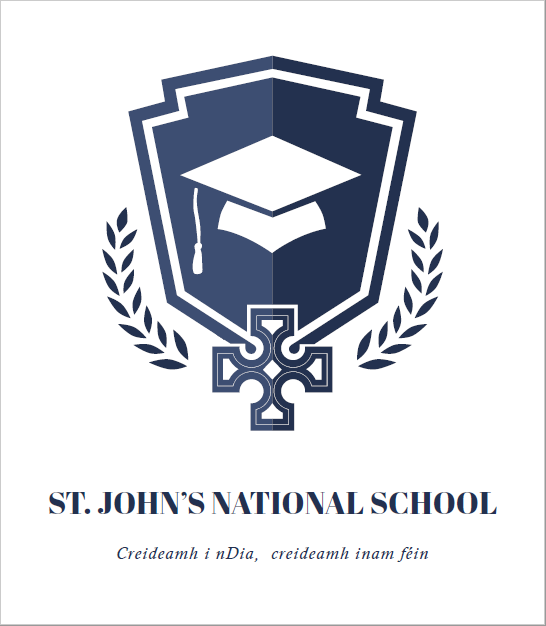 Child Safeguarding StatementSt. John’s N.S. is a primary school providing primary education to pupils from Junior Infants to Sixth Class. In accordance with the requirements of the Children First Act 2015, Children First: National Guidance for the Protection and Welfare of Children 2017, the Child Protection Procedures for Primary and Post Primary Schools 2017 and Tusla Guidance on the preparation of Child Safeguarding Statements, the Board of Management of St. John’s N.S. has agreed the Child Safeguarding Statement set out in this document.The Board of Management has adopted and will implement fully and without modification the Department’s Child Protection Procedures for primary and post-primary Schools 2017 as part of this overall Child Safeguarding Statement.The Designated Liaison Person (DLP) is: Kevin ToomeyThe Deputy Designated Liaison Person (Deputy DLP is: Emma O Shea ).The Board of Management recognises that child protection and welfare considerations permeate all aspects of school life and must be reflected in all of the school’s policies, procedures, practices and activities. The school will adhere to the following principles of best practice in child protection and welfare.  The school will:recognise that the protection and welfare of children is of paramount importance, regardless of all other considerationsfully comply with its statutory obligations under the Children First Act 2015 and other relevant legislation relating to the protection and welfare of childrenfully co-operate with the relevant statutory authorities in relation to child protection and welfare mattersadopt safe practices to minimise the possibility of harm or accidents happening to children and protect workers from the necessity to take unnecessary risks that may leave themselves open to accusations of abuse or neglectdevelop a practice of openness with parents and encourage parental involvement in the education of their children; and fully respect confidentiality requirements in dealing with child protection mattersThe school will also adhere to the above principles in relation to any adult pupil with a special vulnerability.The following procedures/measures are in place:In relation to any member of staff who is the subject of any investigation (howsoever described) in respect of any act, omission or circumstance in respect of a child attending the school, the school adheres to the relevant procedures set out in Chapter 7 of the Child Protection Procedures for Primary and Post-Primary Schools 2017 and to the relevant agreed disciplinary procedures for school staff which are published on the DES website  In relation to the selection or recruitment of staff and their suitability to work with children, the school adheres to the statutory vetting requirements of the National Vetting Bureau (Children and Vulnerable Persons) Acts 2012 to 2016 and to the wider duty of care guidance set out in relevant Garda vetting and recruitment circulars published by the DES and available on the DES websiteIn relation to the provision of information and, where necessary instruction and training to staff in respect of the identification of the occurrence of harm (as defined in the 2015 Act) the school:Has provided each member of staff with a copy of the school’s Child Safeguarding Statement Ensures all new staff  are provided with a copy of the school’s Child Safeguarding Statement Encourages staff to avail of relevant training Encourages Board of Management members to avail of relevant training The Board of Management maintains records of all staff and Board member training.In relation to reporting of child protection concerns to Tusla, all school personnel are required to adhere to the procedures set out in the Child Protection Procedures for Primary and Post-Primary Schools 2017, including in the case of registered teachers, those in relation to mandated reporting under the Children First Act 2015In this school, the Board has appointed the above named DLP as the ‘relevant person’ (as defined in the Children First Act 2015) to be the first point of contact in respect of the school’s child safeguarding statement.All registered teachers employed by the school are mandated persons under the Children First Act 2015In accordance with the Children First Act 2015, the Board has carried out an assessment of any potential for harm to a child while attending the school or participating in school activities. A written assessment setting out the areas of risk identified and the school’s procedures for managing those risks is attached as an appendix to these procedures The various procedures referred to in this Statement can be accessed via the school’s website, the DES website or will be made available on request by the schoolNote:  The above is not intended as an exhaustive list. Individual Boards of Management shall also include in this section such other procedures/measures that are of relevance to the school in question  This statement has been published on the school’s website and has been provided to all members of school personnel, the Parents’ Association (if any) and the patron.  It is readily accessible to parents and guardians on request. A copy of this Statement will be made available to Tusla and the Department if requested.This Child Safeguarding Statement will be reviewed annually or as soon as practicable after there has been a material change in any matter to which this statement refersThis Child Safeguarding Statement was adopted by the Board of Management on 5th March 2020   .
Signed: _________________________		Signed: _________________________Chairperson of BoM                                             Principal/Secretary to the BoM	Date:     ________________________    		Date:    _________________________